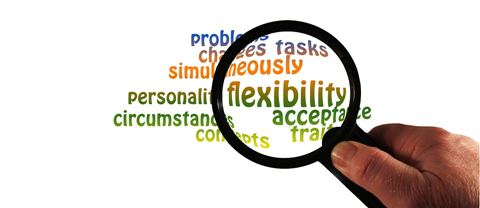 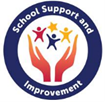 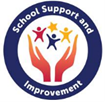 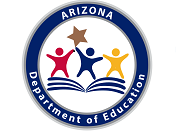 FY 21 School Improvement Grant FlexibilitySchool Support and Improvement recognizes the many challenges Local Education Agencies (LEAs) are facing during this time of extended school closures.  Even though all school improvement grants are competitive in nature, in consideration of our current situation, there will be increased flexibility.  We will process grants as they are submitted.  There are funds for every school or LEA that submits the required application components no later than June 30th as well as the required documents.  New grants are scored based on the rubric for that grant application; high quality applications are required.Comprehensive Support and Improvement Grant and CSI Mini-GrantsIf school has an FY20 CSI or CSI Mini-Grant (whichever you received in FY20):Your FY21 allocation will be the same as your FY20 allocationSubmit Comprehensive Support and Improvement or CSI-Mini grant Application 
 – complete the following sections onlyFFATA & GSAContact InformationAssurancesBudget Narrative addressing primary needsSubstantial approval when submitted prior to June 30, 2020; able to obligate funding starting July 1, 2020Final Specialist and Director approval required before funds can be drawn down; this includes the approval of all required documentation, i.e. CNA, RCA and IAPUnexpended FY20 funds will carry over after completion report submissionWaiving Funds: If you have an FY20 grant and do not need FY21 CSI Grant funds, you may check the waive funds box.If you do not need the full allocation, budget for what you need, and we will adjust the allocation later.If school has an FY20 CSI Grant and the school that need funds in excess of FY20 allocation to implement the FY21 IAP:Submit complete application, including all narrative questions and all required documents, including CNA, RCA (fishbones) and IAP by June 30, 2020Applications will be scored, and grant awards and non-award letters will be sent no later than July 31, 2020Substantial approval for awarded grant will be made no later than July 31, 2020Final Specialist and Director approval required before funds can be drawn downIf school DOES NOT have an FY20 CSI Grant and you would like an FY21 CSI Grant:Submit complete application, including all narrative questions and all required documents, including CNA, RCA (fishbones) and IAP by June 30, 2020Applications will be scored, and grant awards and non-award letters will be sent no later than July 31, 2020Substantial approval for awarded grants will be made no later than July 31, 2020Final Specialist and Director approval required before funds can be drawn downTargeted Support and Improvement GrantsIf LEA has an FY20 TSI Grant:Your FY21 allocation will be the same as your FY20 allocation + 20%Allocation will be in District Level Programs; you will not be creating dropdowns for each school Indicate specific school expenditures in the budget narrative (similar to the ESEA Consolidated Application)Grant narrative exampleSubmit FY21 TSI Application – complete the following sections onlyFFATA & GSAContact InformationAssurancesBudget narrative addressing primary needsSubstantial approval when submitted prior to June 30, 2020; able to obligate funding starting 7/1/2020Final Specialist and Director approval required before funds can be drawn down; this includes the approval of all required documentation, i.e. CNA, RCA and IAPUnexpended FY20 funds will carry over after completion report submissionWaiving Funds: If you have an FY20 grant and do not need FY21 CSI Grant funds, you may check the waive funds box.If you do not need the full allocation, budget for what you need, and we will adjust the allocation later.If LEA does not have an FY20 TSI Grant and you would like an FY21 TSI Grant:Submit complete application including all narrative questions and all required documents, including CNA, RCA (fishbones) and IAP by June 30, 2020Applications will be scored, and grant awards and non-award letters will be sent no later than July 31, 2020Substantial approval for awarded grants will be made no later than July 31, 2020Final Specialist and Director approval required before funds can be drawn downAllocations depend on identified schools’ enrollment Total allocation will be in District Level Programs; you will not be creating dropdowns for each schoolIndicate specific school expenditures in the budget narrative (similar to the ESEA Consolidated Application)Grant narrative exampleFY21 SIG Cohort 4 and Cohort 5 recipientsSchools have FY21 allocationsSubstantial approval when application is submitted prior to June 30, 2020 with a completed GSA; able to obligate funding starting July 1, 2020. Final Specialist and Director approval of budget required before funds can be drawn done; this includes the approval of all required documentation, i.e., CNA, RCA and IAP.All unexpended funds will carry over after completion report Systemic Leadership Development GrantsFY20 Systemic Leadership Development - Continued Recipients ELEVATE Cohort 3 LEAs to pay for rescheduled May conveningSubmit FY21  Systemic Leadership Development – New Application – complete the following sections onlyFFATA & GSAContact InformationAssurancesBudget narrativeSubstantial approval when application FY21 Systemic Leadership Development – new  is submitted prior to June 30, 2020 Budget for travel and costs relates to attending rescheduled  convening (May convening make-up) and the scheduled October convening.Final Specialist and Director approval of budget required before funds can be drawn downFY21 Systemic Leadership Continuing for ELEVATE Cohort 4 (allocations are in this grant)Substantial approval when application is submitted prior to June 30, 2020 with a completed GSA; able to obligate funding starting July 1, 2020.  Final Specialist and Director approval of budget including necessary related documents required before funds can be drawn downNew: FY21 Systemic Leadership Development New (including ELEVATE      Cohort 5/approved, evidence-based systemic leadership programs)Substantial approval when completed application is submitted prior to June 30, 2020 with a completed GSA; able to obligate funding starting July 1, 2020.  Final Specialist and Director approval of budget including necessary related documents required before funds can be drawn downMTSS Mini-GrantsFY20 MTSS Mini Grant (Cohort 1) recipients  This may not be needed if we reschedule June sessions prior to 9/30/2020Complete modified application (FFATA & GSA, Contact Information, Assurances, Budget)Budget for 2-day session attendance (postponed from June)Substantial approval when application is submitted prior to June 30, 2020 with a completed GSA; able to obligate funding starting July 1, 2020.  Final Specialist and Director approval of budget required before funds can be drawn doneNew: FY21 MTSS Mini Grant (Cohort 2)Substantial approval when application is submitted prior to June 30, 2020 with a completed GSA; able to obligate funding starting July 1, 2020.  Final Specialist and Director approval of budget required before funds can be drawn downCNA-RCA-IAP Requirements remain the same with the following caveats:Academic Goals are waived until end of the first quarter; submit with first Benchmark Assessment Oct. 15, 2020.Budgets should reflect strategies and action steps to address primary needs identified in the CNA and root cause analyses. Additional Fishbones will not be required for COVID-19 related strategies and action steps i.e. technology, professional learning opportunities for distance learning, additional resources to fill in learning gaps.  Evidence requirements remain; only evidenced-based practices, programs and strategies can be paid for out of School Improvement funds.Please refer to Grant Guidance on our webpage for other grant information.School support and Improvement Contact InformationDevon Isherwood, Deputy Associate Superintendent	602-364-0379 Trish Geraghty, Director					602-542-2291 Christina Pou, Director					602-364-2202 Peter Laing, Coordinator Acceleration & Enrichment 	602-364-3842 Education Program SpecialistsJessica Bartels 		602-364-4992 Sean Carney 		602-364-1980 Frank Larby 			520-770-3062 Becca Moehring 		602-542-3058 Danielle Skrip 		602-364-4115 Stefaney Sotomayor 	602-542-3370 Gina Tignini 			602-542-0836 Jennifer Zorger 		602-542-8788Jennifer Spaniak		602-364-2065Peggy Fontenot		520-770-3790Email:Firstname.lastname@azed.gov 		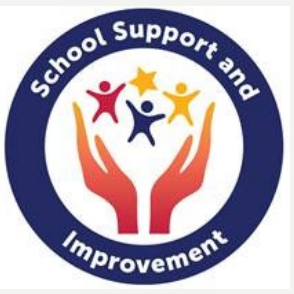 schoolsupportandimprovementinbox@azed.govSchool enrollmentMaximum Allocation~100$10,000101-350$12,500351-600$15,000601-900$20,000>900$25,000